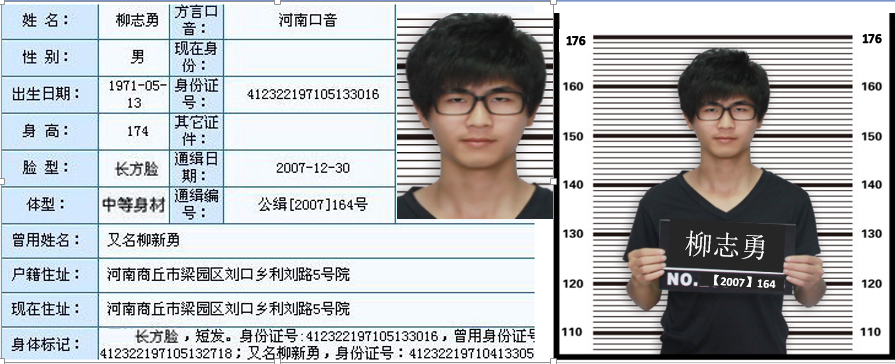 1. 	你看到了什么？2. 	Circle the body parts and adjectives that describe the man’s appearance.3. 	What is the purpose of this post?What happened to the man?What is the date for?Where does he come from in China?How old is the man?资料来源       http://news.oeeee.com/a/20080106/50748.html